Stagione Sportiva 2020/2021Comunicato Ufficiale N° 97 del 05/05/2021SOMMARIOSOMMARIO	1COMUNICAZIONI DELLA F.I.G.C.	1COMUNICAZIONI DELLA L.N.D.	1COMUNICAZIONI DEL COMITATO REGIONALE	2NOTIZIE SU ATTIVITÀ AGONISTICA	5ECCELLENZA	5RISULTATI	5GIUDICE SPORTIVO	5PROGRAMMA GARE	7PROSSIMO TURNO	7ECCELLENZA	7COMUNICAZIONI DELLA F.I.G.C.COMUNICAZIONI DELLA L.N.D.C.U. n. 277 del 27.04.2021 L.N.D.Si pubblica in allegato il CU n. 223/A della FIGC inerente la nomina del Presidente, dei Presidenti e dei Vice Presidenti delle sezioni della Corte Federale di Appello, con decorrenza dal 1° luglio 2021.C.U. n. 278 del 27.04.2021 L.N.D.Si pubblica in allegato il CU n. 224/A della FIGC inerente la nomina del Presidente, dei Presidenti e dei Vice Presidenti delle sezioni della Corte Federale di Appello a livello nazionale, con decorrenza dal 1° luglio 2021.C.U. n. 279 del 27.04.2021 L.N.D.Si pubblica in allegato il CU n. 225/A della FIGC inerente la nomina del Presidente, dei Presidenti e dei Vice Presidenti delle sezioni del Tribunale Federale Nazionale, con decorrenza dal 1° luglio 2021.C.U. n. 280 del 27.04.2021 L.N.D.Si pubblica in allegato il CU n. 226/A della FIGC inerente la nomina del Procuratore Federale, dei Procuratori Federali Aggiunti e del Procuratore Federale Interregionale, con decorrenza dal 1° luglio 2021.C.U. n. 282 del 27.04.2021 L.N.D.Si pubblica in allegato il CU n. 228/A della FIGC inerente la nomina dei Giudici Sportivi Nazionali presso la Lega Nazionale Dilettanti, la Divisione Nazionale Calcio a Cinque, la Divisione Calcio Femminile ed il Settore Giovanile e Scolastico  con decorrenza dal 1° luglio 2021.COMUNICAZIONI DEL COMITATO REGIONALECONTRIBUTO STRAORDINARIO SPORT E SALUTE S.P.A.Con riferimento all’oggetto ed, in particolare, al contributo assegnato alla Lega Nazionale Dilettanti dalla F.I.G.C., pari al 25% del totale dei contributi 2020 assegnati dalla Sport e Salute S.p.A. per la messa a disposzione, attraverso le Società, di voucher per favorire l’accesso allo sport dei giovani tra i 5 ed i 17 anni di età, si rappresenta che la L.N.D., attraverso la Segreteria Amministrativa, ha già provveduto a determinare il contributo a ciascun tesserato avente diritto.In particolare, in applicazione di quanto previsto nel Regolamento all’upo predisposto, detto contributo è stato assegnato, per il tramite della Società di appartenenza, ad ogni tesserato che rientra nella indicata fascia di età nella misura di € 6,00 per ciascun tessserato delle Società di “puro settore” giovanile e di € 5,60 per ciascun tesserato delle Societrà dilettantistiche.AUTORIZZAZIONE EX ART. 34/3 N.O.I.F.Vista la certificazione presentata in conformità all’art. 34/3 delle N.O.I.F. si concede l’autorizzazione (prevista al compimento del 14° anno di età per le calciatrici e del 15° anno di età per i calciatori) al  seguente calciatore:TIRELLI RAFFAELE		nato 22.06.2005	A.S.D. ATLETICO AZZURRA COLLICONVOCAZIONI CENTRO FEDERALE TERRITORIALE  URBINOCATEGORIA: Under 14 Maschile ore 15.15  Il Coordinatore Federale Regionale del Settore Giovanile e Scolastico Floriano Marziali, con riferimento all’attività del Centro Federale Territoriale di Urbino, comunica l’elenco dei convocati per il giorno Lunedì 10.05.2021 presso lo Stadio “Montefeltro” di Urbino, Via dell’Annunziata.I calciatori convocati dovranno presentarsi puntuali e muniti del kit personale di giuoco, oltre a parastinchi, certificato di idoneità per l’attività agonistica, un paio di scarpe ginniche e un paio di scarpe da calcio.La seduta di allenamento si svolgerà presso il Centro Federale Territoriale nel pieno rispetto di tutte le normative e di tutti i protocolli in vigore.L’allenamento verrà svolto in forma individuale; verrà redatto e costantemente aggiornato il registro presenze circa gli ingressi di calciatrici, calciatori e membri dello staff presso l’impianto sportivo sede dell’allenamento. Si ricorda che verrà effettuata la rilevazione della temperatura corporea e, qualora la stessa fosse superiore a 37,5° non sarà consentito l’accesso alla struttura. Tutti i soggetti, atleti e membri dello staff, sono tenuti a compilare e consegnare l’autocertificazione secondo quanto predisposto dagli attuali protocolli. Si ricorda inoltre che la seduta di allenamento si svolge a porte chiuse e non è quindi consentita la presenza di pubblico all’interno dell’impianto sportivo. Nel rispetto dell’attuale normativa vigente non è poi consentito l’utilizzo degli spogliatoi.Per qualsiasi comunicazione contattare :  Responsabile Tecnico:  Massimo Massi 349-6781016e-mail: marche.sgs@figc.it -base.marchesgs@figc.it- cft.marchesgs@figc.it		 	 Responsabile Organizzativo C.F.T.:  Sauro Saudelli 333 4262751In caso di indisponibilità motivata dei calciatori convocati, le Società devono darne immediata comunicazione contattando il Responsabile Tecnico e/o il Responsabile Organizzativo C.F.T., inviando la relativa certificazione  per l’assenza. STAFFResponsabile Organizzativo Regionale C.F.T.:   	Floriano MarzialiResponsabile Organizzativo C.F.T.                       	Sauro Saudelli Responsabile Tecnico C.F.T.:                                	Massimo MassiIstruttore Under 15 F:                                             	Matteo MarinelliIstruttore Under 14 M:                                             	Filippo BerardiIstruttore Under 13 M:                                             	Alessandro RossiPreparatore dei portieri:                                           	Riccardo Broccoli Preparatore Atletico                                                 	Daniele De GabrieleMedico                                                                     	Gerlando Davide Schembri  Fisioterapisti:                                                           	Matteo Ambrogetti – Carlotta Scattolari                                                                             Si ringraziano le Società per la collaborazione offerta.CONVOCAZIONI CENTRO FEDERALE TERRITORIALE  RECANATICategoria: Under 15 Femminile ore 15.30Il Coordinatore Federale Regionale del Settore Giovanile e Scolastico Floriano Marziali, con riferimento all’attività del Centro Federale Territoriale di Recanati, comunica l’elenco delle convocate per il giorno Lunedì 10.05.2021 presso lo Stadio “Nicola Tubaldi” di Recanati, Via Moretti snc.Le calciatrici convocate dovranno presentarsi puntuali e munite del kit personale di giuoco, oltre a parastinchi, certificato di idoneità per l’attività agonistica, un paio di scarpe ginniche e un paio di scarpe da calcio.La seduta di allenamento si svolgerà presso il Centro Federale Territoriale nel pieno rispetto di tutte le normative e di tutti i protocolli in vigore.L’allenamento verrà svolto in forma individuale; verrà redatto e costantemente aggiornato il registro presenze circa gli ingressi di calciatrici, calciatori e membri dello staff presso l’impianto sportivo sede dell’allenamento. Si ricorda che verrà effettuata la rilevazione della temperatura corporea e, qualora la stessa fosse superiore a 37,5° non sarà consentito l’accesso alla struttura. Tutti i soggetti, atleti e membri dello staff, sono tenuti a compilare e consegnare l’autocertificazione secondo quanto predisposto dagli attuali protocolli. Si ricorda inoltre che la seduta di allenamento si svolge a porte chiuse e non è quindi consentita la presenza di pubblico all’interno dell’impianto sportivo. Nel rispetto dell’attuale normativa vigente non è poi consentito l’utilizzo degli spogliatoi.Per qualsiasi comunicazione contattare :  Responsabile Organizzativo:  Francesco Ansevini – 340/5338468e-mail: marche.sgs@figc.it -base.marchesgs@figc.it- cft.marchesgs@figc.it		 	 In caso di indisponibilità motivata delle calciatrici convocate, le Società devono darne immediata comunicazione contattando il Responsabile Tecnico e/o il Responsabile Organizzativo C.F.T., inviando la relativa certificazione  per l’assenza. STAFFResponsabile Organizzativo Regionale C.F.T.:      	Floriano MarzialiResponsabile Organizzativo C.F.T.                         	Francesco AnseviniResponsabile Tecnico C.F.T.:                                  Massimo SchenaIstruttore Under 15 F:                                               Melissa MarchettiIstruttore Under 14 M:                                             	Paolo CorradiniIstruttore Under 13 M:                                             	Simone GirottiPreparatore dei portieri:                                           	Matteo Pazzi Preparatore Atletico                                                	Damian Javier Fernando                                                                                                    Medico                                                                     	Fabio Santelli  Fisioterapisti:                                                           	Michele Gennuso – Francesca Ranaldi                                                                            Psicologo:                                                               	Giorgia Animento  Si ringraziano le Società per la collaborazione offerta.CHIUSURA UFFICISi comunica che la Lega Nazionale Dilettanti ha disposto la chiusura parziale fino al tutto il 31 maggio 2021 delle Sedi Provinciali, Distrettuali e Zonali nonché la chiusura al pubblico, fino alla suddetta data, delle Sedi Regionali.Ciò premesso, si informa che la sede del Comitato Regionale Marche è comunque presidiata; i contatti potranno avvenire per e-mail all’indirizzo crlnd.marche01@figc.it o pec all’indirizzo marche@pec.figcmarche.it.NOTIZIE SU ATTIVITÀ AGONISTICAECCELLENZARISULTATIRISULTATI UFFICIALI GARE DEL 02/05/2021Si trascrivono qui di seguito i risultati ufficiali delle gare disputateGIUDICE SPORTIVOIl Giudice Sportivo, Avv. Claudio Romagnoli, con l'assistenza del segretario Angelo Castellana, nella seduta del 05/05/2021, ha adottato le decisioni che di seguito integralmente si riportano:GARE DEL 2/ 5/2021 PROVVEDIMENTI DISCIPLINARI In base alle risultanze degli atti ufficiali sono state deliberate le seguenti sanzioni disciplinari. DIRIGENTI INIBIZIONE A SVOLGERE OGNI ATTIVITA' FINO AL 26/ 5/2021 Espulso per grave frase irriguardosa rivolta all'arbitro, alla notifica del provvedimento disciplinare reiterava nel comportamneto irriguardoso. Segnalazione AA INIBIZIONE A SVOLGERE OGNI ATTIVITA' FINO AL 12/ 5/2021 Per proteste nei confronti dell'arbitro. Allontanato MASSAGGIATORI AMMONIZIONE (I INFR) ALLENATORI AMMONIZIONE (I INFR) CALCIATORI ESPULSI SQUALIFICA PER DUE GARE EFFETTIVE SQUALIFICA PER UNA GARA EFFETTIVA CALCIATORI NON ESPULSI SQUALIFICA PER UNA GARA EFFETTIVA PER RECIDIVITA' IN AMMONIZIONE (V INFR) AMMONIZIONE CON DIFFIDA (IV INFR) AMMONIZIONE (III INFR) AMMONIZIONE (II INFR) AMMONIZIONE (I INFR) 		F.to IL SEGRETARIO			F.to IL GIUDICE SPORTIVO                           Angelo Castellana 				        Claudio RomagnoliPROGRAMMA GAREPROSSIMO TURNOECCELLENZAGIRONE A - 5 GiornataGIRONE B - 5 GiornataLe ammende irrogate con il presente comunicato dovranno pervenire a questo Comitato entro e non oltre il 17/05/2021.Pubblicato in Ancona ed affisso all’albo del C.R. M. il 05/05/2021.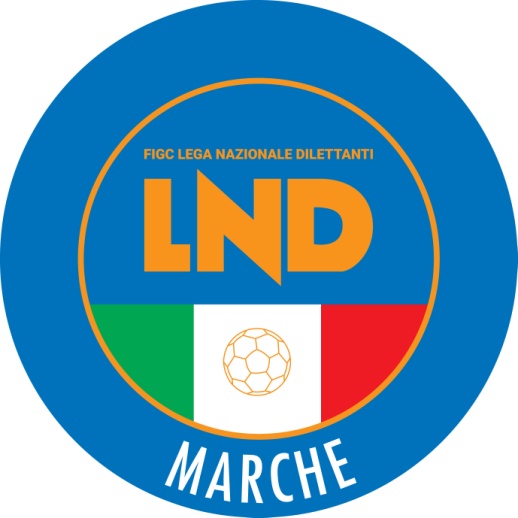 Federazione Italiana Giuoco CalcioLega Nazionale DilettantiCOMITATO REGIONALE MARCHEVia Schiavoni, snc - 60131 ANCONACENTRALINO: 071 285601 - FAX: 071 28560403sito internet: www.figcmarche.it                          e-mail: crlnd.marche01@figc.it  pec: marche@pec.figcmarche.it itNR.COGNOMENOMENASCITASOCIETA’1ALLEGREZZAPARIDE19/01/2007MURAGLIA2BELLOCCHIALESSANDRO28/08/2007URBANIA CALCIO3BIAGIOLITOMMASO05/05/2007ASD DELLA ROVERE CALCIO      4CHIAVARINIISACCO08/03/2007U.C. PERGOLESE5DELVECCHIOGIANMARCO21/02/2007ACCADEMIA GRANATA6DUCA ALBERTO05/04/2007ASD VILLA S.MARTINO         7FABBRIZIOLIMATTIA19/11/2007K SPORT MONTECCHIO 8FALCIONI ANDREA23/12/2007MURAGLIA   9GABELLININICOLA15/05/2007VADESE CALCIO                 10GIORGINIPIETRO03/05/2007URBANIA CALCIO11IACUCCISAMUELE20/04/2007GIOVANE SANTORSO12KOLAJFRANCESCO20/02/2007K SPORT MONTECCHIO13MARTINELLIMANUEL21/10/2007POL. VISMARA                 14MENGACCINICOLA19/04/2007MURAGLIA15PANAIULIAN SEBASTIAN02/03/2007ASD FERMIGNANO CALCIO         16PECORAROALESSIO19/08/2007VALFOGLIA17PODRINIFRANCESCO03/04/2007VADESE CALCIO18SABATTINIGUIDO18/10/2007ASD VILLA S.MARTINO     19SCIAMANNALUCA22/10/2007NFT URBINO                   20SERAFINIGIAMMARCO21/10/2007ASD VALFOGLIA             21TOMASSETTIMATTIA14/03/2007ASD DELLA ROVERE CALCIO      22TRONCATO ANTONIO19/11/2007ASD REAL METAURO 2018       23ZENOBIFRANCESCO21/04/2007ASD REAL METAURO 2018     NrCOGNOMENOMENASCITASOCIETA'1ANDREONIMARTA31/08/2006ANCONA RESPECT 20012BALDASSARINICATERINA14/11/2007MONTECOSARO3BEATO GERALDINNICOLE12/02/2007MONTECOSARO4BELLAGAMBAERICA04/12/2006RECANATESE5BETTEIISABELLA08/01/2007UNION PICENA6CATENAGIADA29/12/2006LF JESINA FEMMINILE7CECCHINI MIRIAM28/09/2007RECANATESE8FORMENTINIMATILDE27/10/2007MONTECOSARO9FREDDOELISA11/01/2006RECANATESE10FUNARIMARTINA21/08/2006MONTECOSARO11GAZZURELLIAGNESE13/01/2006RECANATESE12IRHOUDANEYASMINE27/02/2006ANCONA RESPECT 200113MAGLIANILINDA31/07/2007RECANATESE14MARANGONISUSANNA30/04/2007YFIT MACERATA15MONTESIMARIA SOFIA26/05/2006LF JESINA FEMMINILE16MOSCAEGLE12/01/2007LF JESINA FEMMINILE17NEFZIOMAIMA30/04/2007ANCONA RESPECT 200118NOWAKVERONICA06/11/2007ANCONA RESPECT 200119PERUGINILUDOVICA16/03/2007MONTECOSARO20PIERLUIGIANNA VIOLA05/11/2007YFIT MACERATA21SAWICKISOFIA09/06/2007RECANATESE22SHAPLLOGIORGIA07/05/2007RECANATESE23SPATAROVITTORIA28/10/2006FERMO SSD ARL24TOMASSONIEMMA13/10/2007LF JESINA FEMMINILE25VITALILUDOVICA13/02/2007RECANATESEMAZZOLI ALESSANDRO(ATLETICO GALLO COLBORDOLO) MARUCCI SANDRO(PORTO D ASCOLI S.R.L.) ODDI SIMONE(PORTO D ASCOLI S.R.L.) MARIOTTI GASTONE(ATLETICO GALLO COLBORDOLO) ALOISI ANTONIO(CALCIO ATLETICO ASCOLI) CIAMPELLI DAVIDE(PORTO D ASCOLI S.R.L.) CIUCCI ELIA(VALDICHIENTI PONTE) MURATORI MANUEL(ATLETICO GALLO COLBORDOLO) PIGINI LORENZO(MONTEFANO CALCIO A R.L.) BRACALENTE ANDREA(VALDICHIENTI PONTE) MISTURA ENRICO(JESINA CALCIO SRL) CALVARESI GIACOMO(ATLETICO GALLO COLBORDOLO) JALLOW ANSUMANA(GROTTAMMARE C. 1899 ARL) PASSALACQUA MARCO(PORTO D ASCOLI S.R.L.) BASCONI MATTIA(SANGIUSTESE M.G.) POLISENA ANTONIO(ATLETICO AZZURRA COLLI) LUCARINI MATTIA(JESINA CALCIO SRL) BATTISTA NAZARENO(PORTO D ASCOLI S.R.L.) ROSSI LUCA(PORTO D ASCOLI S.R.L.) FALCONIERI VITO(ANCONITANA A.S.D.) STANGONI SILVIO(ATLETICO AZZURRA COLLI) FILIPPONI DANIELE(CALCIO ATLETICO ASCOLI) DE PANICIS MICHELE(GROTTAMMARE C. 1899 ARL) BONACCI SIMONE(MONTEFANO CALCIO A R.L.) FORO FILIPPO(SANGIUSTESE M.G.) BRACALENTE ANDREA(VALDICHIENTI PONTE) CIUCCI ELIA(VALDICHIENTI PONTE) COLONNA MARCO(ANCONITANA A.S.D.) FAZZINI IVAN(ATLETICO AZZURRA COLLI) VECHIARELLO ALEJO MARCO(ATLETICO AZZURRA COLLI) FELICETTI FRANCESCO(CALCIO ATLETICO ASCOLI) CORDELLA GIOVANNI(FORSEMPRONESE 1949 SD.ARL) CAMPANA MARCO(JESINA CALCIO SRL) LAPI CRISTIANO(MONTEFANO CALCIO A R.L.) PASQUALINI LORENZO(PORTO D ASCOLI S.R.L.) TESTA ANDREA(PORTO D ASCOLI S.R.L.) FERRI ROBERTO(SANGIUSTESE M.G.) CICCARELLI RICCARDO(VALDICHIENTI PONTE) MONSERRAT NICOLAS RODOLFO(VALDICHIENTI PONTE) TARTABINI EDOARDO(VALDICHIENTI PONTE) VISCIANO IVAN(VALDICHIENTI PONTE) Squadra 1Squadra 2A/RData/OraImpiantoLocalita' ImpiantoIndirizzo ImpiantoATLETICO GALLO COLBORDOLOJESINA CALCIO SRLA09/05/2021 16:30465 COMUNALE GALLO DI PETRIANOPETRIANOVIA MULINO DEL PASSOFORSEMPRONESE 1949 SD.ARLF.C. VIGOR SENIGALLIAA09/05/2021 16:30413 COMUNALE "M.BONCI"FOSSOMBRONEPIAZZALE GRANDE TORINOMONTEFANO CALCIO A R.L.ANCONITANA A.S.D.A09/05/2021 16:30311 COMUNALE "DELL'IMMACOLATA"MONTEFANOVIA IMBRECCIATASquadra 1Squadra 2A/RData/OraImpiantoLocalita' ImpiantoIndirizzo ImpiantoATLETICO AZZURRA COLLIPORTO D ASCOLI S.R.L.A09/05/2021 16:30144 COMUNALE COLLE VACCAROCOLLI DEL TRONTOVIA COLLE VACCAROCALCIO ATLETICO ASCOLISANGIUSTESE M.G.A09/05/2021 16:307094 CAMPO SECONDARIOSANT'EGIDIO ALLA VIBRATAVIA G. D'ANNUNZIOVALDICHIENTI PONTEGROTTAMMARE C. 1899 ARLA09/05/2021 16:30314 COMUNALE VILLA SAN FILIPPOMONTE SAN GIUSTOVIA MAGELLANO - V.S. FILIPPO  Il Segretario(Angelo Castellana)Il Presidente(Ivo Panichi)